Конспект мероприятия «Помощники»Педагог-психолог:                                                                                         Чулаева Х.Б.2018гДинамическое мероприятие с элементами сенсорных игр «Помощники»Участники: психолог, средняя группаЦель:развитие речи при ответе на вопросы, развитие умение подчиняться правилам игры, воспитывать желание помогать взрослым.ХодПриветствие. Беседа о том, что сегодня будем помогать мамам. Вспомнить, какие дела делает мама и чем можем помочь ей.Игра «Варим суп».Дети сидят полукругом на ковре, проводим игровой массаж. Психолог читает стихотворение, сопровождая его движениями, дети повторяют:На плите стоит кастрюляОчень важная чистюля.В ней мы суп начнем варить.Что нам нужно положить?(растираем ладошки до тепла)Картошку(кончиками пальцев правой руки разминаем большой палец левой руки от основания к кончику)Морковку(кончиками пальцев правой руки разминаем указательный палец левой руки, от основания к кончику)Свеклу(кончиками пальцев правой руки разминаем средний палец левой руки, от основания к кончику)Перец(кончиками пальцев правой руки разминаем безымянный палец левой руки, от основания к кончику)И лук(кончиками пальцев правой руки разминаем мизинец левой руки, от основания к кончику)Очень вкусный сварим суп(растираем ладошки до тепла)Игра «Угадай овощ»В мешочек прячутся фрукты, которые ребенок знает, предлагается угадать, что там, чувствуя рукой, не доставая из мешочка. Педагог: умнички ребятки.  У ваших мам очень хорошие помощники. Мы с вами устали. Предлагаю сделать зарядку.Динамическая паузаПод стихотворение выполняются движения.Мы ногами — топ — топ. Мы руками хлоп — хлоп,Мы глазами — миг — миг, мы плечами — чик — чик.Раз — туда, два — сюда. Повернись вокруг себя.Раз — присели, два — привстали. Руки кверху все подняли.Мы сегодня помогали, помогали!Сели, встали, сели, встали — Ванькой — встанькой словно стали.Руки к телу все прижали и подскоки делать стали.А теперь пустились вскачь, будто мой веселый мяч.Раз — два. Раз — два, заниматься нам пора.Вот как хорошо мы размялись. Ребята, малыш баловался смешал на кухне все крупы, давайте поможем маме их разобрать.Упражнение «Все перемешалось»В большой тарелке перемешана гречка с макаронами Детям предлагается помочь перебрать и отделить макароны от гречки.Упражнение «Лепим пирожки»Психолог говорит и показывает, дети повторяют.Тесто с бабушкой катаемС мамой лепим пирожкиНу а с папой уплетаемПирожки за две щекиОчень вкусные они!!!Упражнение «Устали»Предложить отдохнуть на ковре под релаксационную музыку.Обсудить с детьми мероприятие.Педагог: рефлексия. Прощание.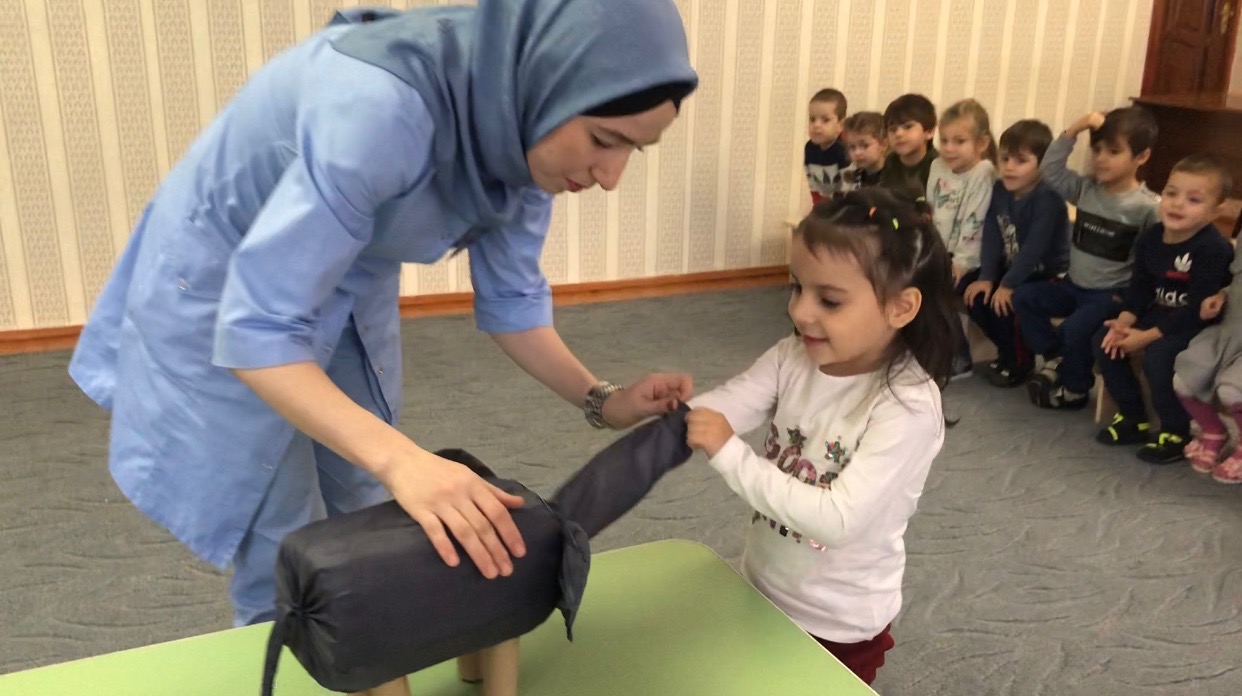 